TanzaniaTanzaniaTanzaniaJuly 2026July 2026July 2026July 2026SundayMondayTuesdayWednesdayThursdayFridaySaturday1234567891011Saba Saba Day1213141516171819202122232425262728293031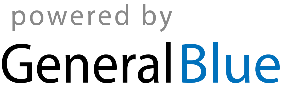 